Протокол № 346заседания ПравленияСаморегулируемой организации аудиторовАССОЦИАЦИЯ «СОДРУЖЕСТВО» (СРО ААС)г. Москва                                                                                                        16 февраля 2018 годаМесто проведения: Москва, Мичуринский проспект, дом 21, корпус 4, офис СРО ААСНачало заседания: 14-00 Форма заседания – очная, с возможностью дистанционного участия.На заседании присутствовали члены Правления СРО ААС: Шеремет А.Д. (председатель Правления), Ананьев И.В., Бородина Н.В. (доверенность Шеремету А.Д.), Бутовский В.В. (доверенность Шеремету А.Д.), Веренков А.И., Горячева О.В.,  Голенко В.С. (дистанционно), Гузов Ю.Н. (дистанционно), Желтяков Д.В., Жуков С.П., Кобозева Н.В., Кромин А.Ю., Кузнецов А.П. (дистанционно), Лимаренко Д.Н., Майданчик М.И. (доверенность Горячевой О.В.), Малофеева Н.А., Мелентьева В.И. (доверенность Шеремету А.Д.), Михайлович Т.Н. (дистанционно), Носова О.А., Овакимян А.Д., Петров А.Ю. (доверенность Шеремету А.Д.), Рукин В.В., Рыбенко Г.А., Самойлов Е.В., Селезнев А.В. (дистанционно), Симакова М.Ю., Старовойтова Е.В. (доверенность Шеремету А.Д.), Степанова С.И. (дистанционно), Сухова И.А., Сюткина М.Г., Филипьев Д.Ю. (доверенность Жукову С.П.), Чая В.Т., Черкасова Н.В., Чепик Н.А. (дистанционно),  Щепотьев А.В.Итого в заседании участвует 35 из 47 человек, что составляет 74,5% голосов.Кворум для принятия решений имеется. Приглашенные лица: Гришаев А.В., Долотенкова Д.К., Жарова С.М., Савельева М.Е., Сорокина Е.Л.Процедурные вопросы:Избрать Председателем заседания Правления СРО ААС Шеремета Анатолия ДаниловичаИзбрать Секретарем заседания Правления СРО ААС Савельеву Марию Евгеньевну.Утвердить Повестку дня с учетом поступивших замечаний и предложений.Решения приняты единогласноПовестка дня заседания:Председатель Правления СРО ААС Шеремет А.Д. объявил заседание открытым, поприветствовал участников заседания и предложил перейти к обсуждению вопросов повестки дня.По первому вопросуИнформация об участии СРО ААС в доработке законопроекта «О внесении изменений в отдельные законодательные акты РФ (в части наделения Банка России полномочиями в сфере аудиторской деятельности»- доклад Генерального директора Носовой О.А. об участии представителей СРО ААС в доработке законопроекта №273179-7;- вопросы и дополнения членов Правления СРО ААС;- ответы на вопросы членов Правления СРО ААС.Решили:Принять к сведению изложенную информацию.Решение принято единогласноПо второму вопросуОб утверждении Положения о Комитете по стратегииРешили:2.1. Утвердить Положение о Комитете по стратегии согласно приложению.Решение принято единогласноПо третьему вопросуО подготовке к проведению очередного Съезда СРО ААС в 2018 году3.1. Утверждение даты, места и времени проведения Съезда3.2. Определение нормы представительства3.3. О формировании предварительной повестки дня очередного Съезда СРО ААС3.4. О подготовке к проведению общих собраний Территориальных отделений СРО ААС3.5. О проекте финансовой сметы СРО ААС на 2018-2019гг. Решили:3.1. Определить дату и время проведения очередного Съезда СРО ААС: 18 мая 2017 года, 11 часов 00 минут. Определить место проведения Съезда: г. Москва, Ленинские горы, владение 1, строение 77, Центр информационных технологий Научного парка МГУ имени М.В. Ломоносова, конференц-зал.Решение принято единогласно3.2.1. Определить норму представительства на очередном Съезде СРО ААС: 1 делегат от 150 членов. Решение принято большинством голосов
3.2.2. Компенсировать участникам Съезда документально подтвержденные транспортные расходы на проезд (перелет) до места проведения Съезда и обратно с учетом следующих оговорок: авиаперелеты – не выше эконом-класса, проезд железнодорожным транспортом – не выше купе.Решение принято единогласно3.3.1. Формулировка вопроса дополнительного голосования: оставить вопрос о способе участия в заседаниях Правления СРО ААС на усмотрение нового состава Правления СРО ААС, которое будет избрано на очередном Съезде СРО ААС 2018 года.Решение принято большинством голосов3.3.2. Предложить к утверждению Съезду СРО ААС максимальный количественный состав членов Правления СРО ААС - 38 членов.Решение принято большинством голосов3.3.3. Доработать список кандидатур в состав Правления СРО ААС с учетом предложений, поступивших в СРО ААС в срок до 28 февраля 2018 года. Провести рейтинговое голосование по доработанному списку на следующем заседании Правления СРО ААС.Решение принято единогласно3.3.4. Утвердить предварительную повестку дня очередного Съезда СРО ААС с учетом предложенных изменений и дополнений.Решение принято единогласно3.4.1. Принять к сведению изложенную информацию. 3.4.2. Обратить внимание руководителей Территориальных отделений на необходимость соблюдать сроки проведения Общих собраний в соответствии с требованиями Устава СРО ААС и Положения о порядке созыва и проведения Съезда СРО ААС.Решение принято единогласно3.5.1. Одобрить размещение свободных денежных средств на депозите с целью компенсации возросших расходов на банковское обслуживание.Решение принято единогласно3.5.2. Доработать финансовую смету СРО ААС на 2018-2019гг с учетом поступивших предложений.Решение принято единогласноПо четвертому вопросу О Классификаторе нарушений и недостатков, выявленных в ходе внешнего контроля качества работы аудиторских организаций, аудиторов и Дополнении к нему- доклад Директора по контролю качества Кобозевой Н.В.;- вопросы членов Правления СРО ААС.Решили:4.1. Применять с 19.02.2018 г. Классификатор нарушений и недостатков, выявленных в ходе внешнего контроля качества работы аудиторских организаций, аудиторов при осуществлении внешнего контроля качества работы аудиторских организаций, аудиторов.4.2. Применять с 19.02.2018 г. Дополнение к Классификатору нарушений и недостатков, выявленных в ходе внешнего контроля качества работы аудиторских организаций, аудиторов при осуществлении внешнего контроля качества работы аудиторских организаций, аудиторов (одобрен Советом по аудиторской деятельности от 15 декабря 2016 г., протокол № 29; с изменениями от 22.12.2017 г., протокол № 37). в форме классификации нарушений применимого в аудиторской деятельности законодательства, проверяемого в ходе внешних проверок СРО ААС (рекомендовано Комиссией по контролю качества СРО ААС 16.02.2018 г., протокол № 2-18).Решение принято единогласноПо пятому вопросуОб утверждении Годового отчета о состоянии и результатах ВККР за 2017 г.- доклад Директора по контролю качества Кобозевой Н.В.;- выступления и предложения членов Правления СРО ААС;- ответы на вопросы членов Правления СРО ААС.Решили:5.1. Утвердить Годовой отчет о состоянии и результатах ВККР за 2017 г.Решение принято единогласноПо шестому вопросуИтоги работы территориальных отделений СРО ААС за 2017 г. и утверждение плана мероприятий на 2018 год - доклад Директора по региональному развитию СРО ААС Сюткиной М.Г.;- утверждение региональных отделений СРО ААС.Решили:6.1.1. Принять к сведению изложенную информацию. 6.1.2. Утвердить План мероприятий ТО СРО ААС на 2018 год. 6.1.3. Утвердить План проведения конференций СРО ААС на 2018 год.Решение принято единогласно6.2. Утвердить 6 региональных отделений СРО ААС в составе Дальневосточного территориального отделения СРО ААС: 1) РО по республике Саха (Якутия) - руководитель Черноградский С.К., 2) РО по Приморскому краю - руководитель Зубенко М.Г., 3) РО по Хабаровскому краю - руководитель Рукин В.В.,4) РО по Еврейской автономной области - руководитель Юхименко И.М., 5) РО по Амурской области - руководитель Букреева Е.Б., 6) РО по Магаданской области - руководитель будет уточнен позднее.Решение принято единогласноПо седьмому вопросуРассмотрение жалоб, поступивших в Правление СРО ААС- доклад члена Дисциплинарной комиссии СРО ААС Савельевой М.Е.;- рассмотрение 2 жалоб на решения Комиссии по контролю качества;- рассмотрение 1 жалобы на решение Дисциплинарной комиссии. Решили:Оставить решение Комиссии по контролю качества от 28.09.2017 г. (протокол № 12-17) без изменения, а жалобу - без удовлетворения. Оставить решение Дисциплинарной комиссии от 17.11.2017г. (протокол № 77) без изменения, а жалобу - без удовлетворения. Оставить решение Комиссии по контролю качества от 31.10.2017 г. (протокол № 14-17) без изменения, а жалобу - без удовлетворения. Решение принято единогласноПо восьмому вопросуО дополнении в перечень программ повышения квалификации аудиторов- доклад Председателя Комитета по профессиональному образованию Носовой О.А.Решили:8.1. В дополнение к утвержденному протоколами Правления СРО ААС № 333 от 30.10.2017 г. и №343 от 24.01.2018 г. перечню программам повышения квалификации аудиторов, относящихся к приоритетной тематике, определенной решением САД от 22.09.2017 (протокол № 36), обучение по которым в 2018 году засчитывается в счет соблюдения аудиторами – членами СРО ААС требования о прохождении ОППК, предусмотренного ч. 9 ст. 11 ФЗ-307, добавить в перечень четыре программы повышения квалификации согласно приложению. Решение принято единогласноПо девятому вопросуОтчет о работе Комитета по конкурсным отборам аудиторов- доклад Председателя Комитета по конкурсным отборам аудиторов Жукова С.П.;- комментарии членов Правления СРО ААС к докладу;- предложения членов Правления СРО ААС.Решили:9.1. Принять к сведению изложенную информацию.Решение принято единогласно9.2. Формулировка вопроса дополнительного голосования: не отбирать конкурсные предложения для публикации в Вестнике СРО ААС в зависимости от начальной цены.Решение принято большинством голосовПо десятому вопросуО приеме в члены СРО ААСРешили:10.1. Принять в члены СРО ААС 3 аудиторские организации.Решение принято единогласноПо одиннадцатому вопросуО смене статуса члена СРО ААСРешили:11.1. Сменить статус члена СРО ААС со статуса аудитора на статус ИП 1 аудитору;11.2. Сменить статус члена СРО ААС со статуса ИП на статус аудитора 1 аудитору.Решение принято единогласноПо двенадцатому вопросуО приостановлении членства в СРО ААСРешили:12.1. Приостановить членство в СРО ААС на 180 календарных дней по Предписанию Управления Федерального казначейства по Ростовской области 1 аудиторской организации.Решение принято единогласноПо тринадцатому вопросуО прекращении членства в СРО ААСРешили:13.1. Прекратить членство в СРО ААС на основании поданного заявления 14 аудиторов;13.2. Прекратить членство в СРО ААС на основании поданного заявления 3 индивидуальных аудиторов;13.3. Прекратить членство в СРО ААС на основании поданного заявления 5 аудиторских организаций;13.4. Прекратить членство в СРО ААС в связи с ликвидацией 1 аудиторской организации;13.5. Прекратить членство в СРО ААС в качестве меры дисциплинарного воздействия по рекомендации ДК (протокол № 80 от 02.02.2018г) в связи с несоблюдением требования о прохождении ВККР и нарушением требования к членству (несоблюдение требования о численности аудиторов, являющихся работниками АО) 1 аудиторской организации.Решение принято единогласноПо четырнадцатому вопросуРазное- о наградах СРО ААС- о дальнейшем графике очных заседаний Правления СРО ААСРешили:14.1.1. Принять информацию к сведению. 14.1.2. Предложить Комитету по наградам подготовить дизайн наград и представить Правлению на утверждение.Решение принято единогласно14.2. Согласовать 13 апреля 2018 года в качестве даты проведения следующего очного заседания Правления СРО ААС.Решение принято единогласноЗаседание окончено в 18-30Подсчет голосов производили: Гришаев А.В., Сорокина Е.Л., Савельева М.Е.Председатель заседания Правления СРО ААС______________ А.Д. ШереметСекретарь заседания Правления СРО ААС________________ М.Е. Савельева 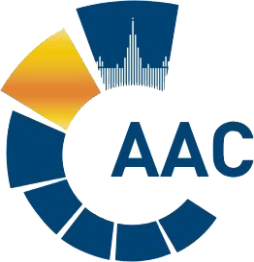 САМОРЕГУЛИРУЕМАЯ ОРГАНИЗАЦИЯ АУДИТОРОВ АССОЦИАЦИЯ «СОДРУЖЕСТВО» 
член Международной Федерации Бухгалтеров (IFAC)(ОГРН 1097799010870, ИНН 7729440813, КПП 772901001) 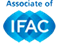 119192, г. Москва, Мичуринский проспект, дом 21, корпус 4.т: +7 (495) 734-22-22, ф: +7 (495) 734-04-22, www.auditor-sro.org, info@auditor-sro.org № Вопрос ДокладчикОткрытие заседания Правления.Приветственное словопредседатель Правления Шеремет А.Д.Об участии СРО ААС в доработке законопроекта «О внесении изменений в отдельные законодательные акты РФ (в части наделения Банка России полномочиями в сфере аудиторской деятельности)».председатель Правления Шеремет А.Д.,генеральный директор Носова О.А.,директор по работе с гос. органами Чая В.Т.Об утверждении Положения о Комитете по стратегииЮрист Савельева М.Е.О подготовке к проведению очередного Съезда СРО ААС:3.1. Утверждение даты, места и времени проведения Съезда; 3.2. Определение нормы представительства;3.3. О формировании предварительной повестки дня Съезда; 3.4. О подготовке к проведению общих собраний Территориальных отделений СРО ААС3.5. О проекте финансовой сметы СРО ААС на 2018-2019гг.председатель Правления Шеремет А.Д.,генеральный директор Носова О.А., юрист Савельева М.Е.,директор по региональному развитию Сюткина М.Г.финансовый директорСорокина Е.Л.О Классификаторе нарушений и недостатков, выявленных в ходе внешнего контроля качества работы аудиторских организаций, аудиторов и Дополнении к нему.директор по контролю качества Кобозева Н.В.Об утверждении Годового отчета о состоянии и результатах ВККР за 2017 г.директор по контролю качества Кобозева Н.В.Итоги работы территориальных отделений СРО ААС за 2017 г. и утверждение плана мероприятий на 2018 год.директор по региональному развитию Сюткина М.Г.Рассмотрение жалоб, поступивших в Правление СРО ААСюрист Савельева М.Е.О дополнении в перечень программ повышения квалификации аудиторовПредседатель Комитета по проф. образованию Носова О.А.Отчет о работе Комитета по конкурсным отборам аудиторовПредседатель Комитета по конкурсным отборам Жуков С.П.О приеме в члены СРО ААСО смене статуса члена СРО ААСО приостановлении членства в СРО ААСО прекращении членства в СРО ААС председатель Комитета по членству Кромин А.Ю.Разное